Физиотерапия и профилактика панкреатита(Экосвет и Экомаг)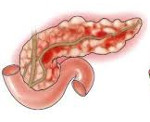 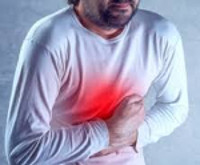 Острый панкреатит – воспаление поджелудочной железы. Симптомы острого панкреатита: острая, нестерпимая боль в области живота. В зависимости от того, какая часть железы воспалена, локализация боли возможна в правом или в левом подреберье, в подложечной области, боль может быть опоясывающей. Хронический панкреатит сопровождается потерей аппетита, нарушением пищеварения, острыми болями (как при острой форме), возникающими после употребления жирной, острой пищи или алкоголя.ОсложненияОпасность острого панкреатита заключается в высокой вероятности развития тяжелых осложнений. При инфицировании воспаленной ткани железы бактериями, обитающими в тонком кишечнике, возможен некроз участков железы и возникновение абсцессов. Это состояние без своевременного лечения (вплоть до хирургического вмешательства) может закончится летальным исходом. Лечение острого панкреатитаПри остром панкреатите показана госпитализация. Всем пациентам предписан постельный режим. Основными целями терапии является снятие болевого синдрома, снижение нагрузки на поджелудочную железу, стимуляция механизмов ее самовосстановления.Физиотерапия и профилактические мероприятияПрофилактика и лечение Экосветом: расположить головку излучателя спереди, в районе 11-го грудного позвонка (80 импульсов) и 3-го поясничного позвонка (40 импульсов) попеременно.   Воздействие производить ежедневно за один подход в вечернее время. Сеансы проводить до стойкой клинической ремиссии.Так же, рекомендуется использовать Экомаг, комплект №3. Катушку 14 см прикладывать к поджелудочной железе на 30 минут 3 раза в день, в промежутках использовать шипы-статики с двух сторон тела 30-60 минут.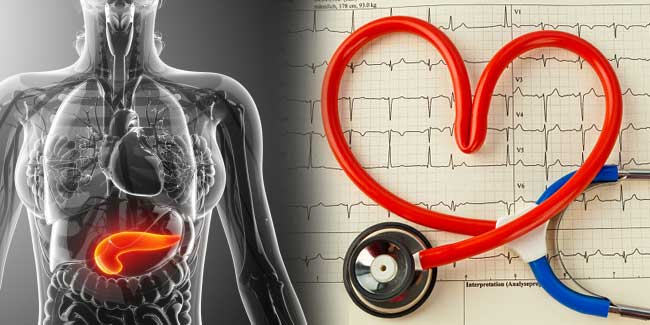 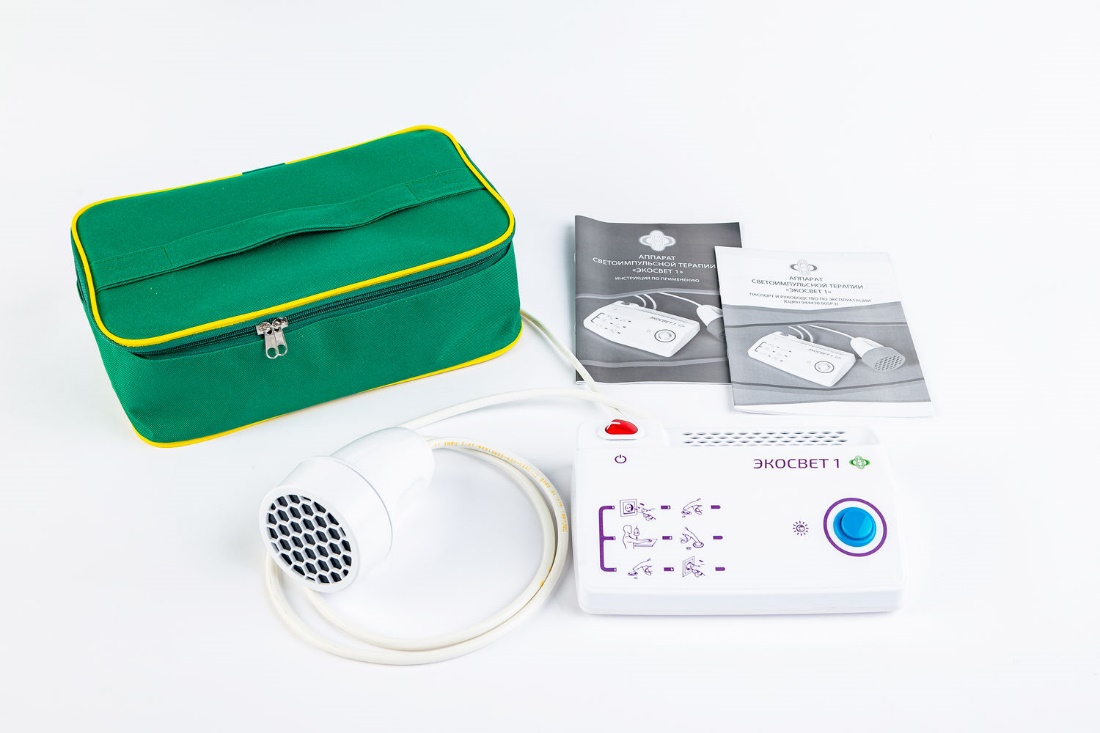 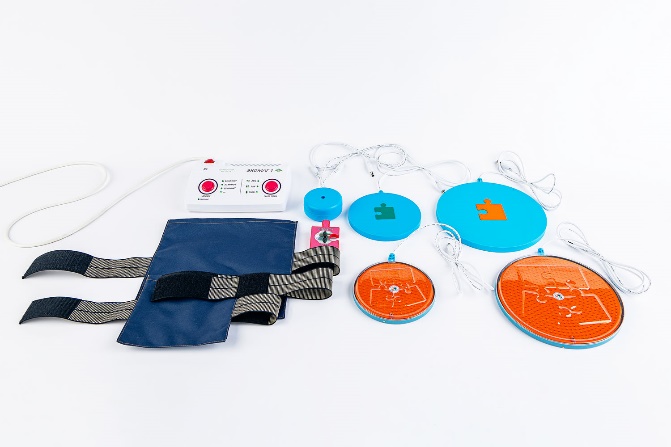 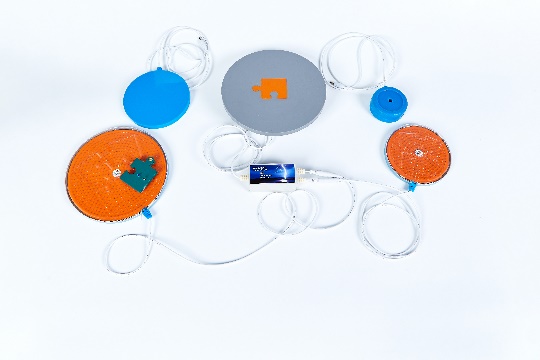 